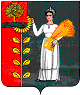 ПОСТАНОВЛЕНИЕАдминистрации сельского поселения Мазейский сельсовет Добринского муниципального района Липецкой области Российской Федерации 21.12.2015 г.                с. Мазейка              				 №50О мерах по обеспечению безопасности людей в период подготовки и проведения Новогодних и Рождественских праздников       В целях обеспечения безопасности людей, охраны их жизни и здоровья в период подготовки и проведения Новогодних и Рождественских праздников, руководствуясь Федеральным законом  от 06.10.2003 года № 131-ФЗ «Об общих принципах организации местного самоуправления в Российской Федерации», Федеральным законом от 21.12.1994г. №68-ФЗ «О защите населения и территорий от чрезвычайных ситуаций природного и техногенного характера». постановлением администрации Добринского муниципального района от 18.12.2015года №812 «О мерах по обеспечению безопасности людей в период подготовки и проведения Новогодних и Рождественских праздников», Уставом сельского поселения Мазейский сельсовет, администрация сельского поселения Мазейский  сельсоветПОСТАНОВЛЯЕТ:1. Утвердить правила «О мерах по обеспечению безопасности людей в период подготовки и проведения Новогодних и Рождественских праздников (Приложение 1).2.Рекомендовать директору МБОУ СОШ с. Мазейка Афанасьеву И.И. , директору  МАУК Мазейский ПЦК  Титовой М.В. организовать дежурство ответственных лиц при проведении новогодних елок и рождественских праздников в местах массового скопления людей с обеспечением первичными средствами пожаротушения.3.Утвердить графики дежурства из работников администрации на период Новогодних и Рождественских  праздников (Приложение 2).4.Запретить использование пиротехнических изделий (фейерверки, салюты, ракеты, фонтаны и др.), а также карнавальной продукции (хлопушки, бенгальские огни) во время проведения массовых мероприятий, которые могут привести к пожару в зданиях домов культуры и школы.5. Данное постановление  разместить в сети «Интернет» на сайте сельского поселения Мазейский сельсовет.6. Контроль за исполнением данного постановления оставляю за собой.Глава  администрации                                                                                                                    сельского   поселения                                                                                                                   Мазейский сельсовет                                                               Н.И.ТимиревПриложение 1к постановлениюот  21.12.2015г.  №50.ПРАВИЛАО мерах по обеспечению пожарной безопасности в период Новогодних и Рождественских праздников на территории сельского поселения Мазейский сельсовет Добринского муниципального района Липецкой области.1. При организации мер по обеспечению пожарной безопасности в период Новогодних праздников и других мероприятий с массовым пребыванием людей:- допускается использовать только помещения, обеспеченные не менее чем двумя эвакуационными выходами, отвечающие требованиями норм проектирования, не имеющие на окнах решетки и расположенные не выше 2-го этажа;- ёлка должна устанавливаться на устойчивом основании и таким расчётом, чтобы ветки не касались стен и потолка;- иллюминация должна быть выполнена с соблюдением правил устройства электроустановок.2. Запрещается:- применять дуговые прожектора, хлопушки, бенгальские огни, устраивать фейерверки и другие пожароопасные эффекты, которые могут привести к пожару;- украшать ёлку целлулоидными игрушками, а так же марлей, ватой, не пропитанным огнезащитным составом;- проводить огневые, покрасочные и другие виды пожароопасных работ;- уменьшить ширину проходов между рядами и устанавливать в проходах дополнительные кресла, стулья;- полностью гасить свет во время спектаклей и представлений;- допускать заполнение помещений людьми сверх установленной нормы.3. Перед началом мероприятий:- тщательно проверить состояние эвакуационных путей и выходов;- проверить наличие и готовность первичных средств пожаротушения;- проверить наличие и работоспособность автоматических систем противопожарной защиты.4. В период проведения мероприятий:- обеспечить силами обслуживающего персонала  контроль  за соблюдением требований пожарной безопасности.5. По окончанию проведения мероприятий:- обеспечить использование в проведении мероприятий электрооборудование;- произвести тщательный осмотр помещений;- помещение сдать под охрану дежурному охраннику (сторожу)Ответственность за пожарную безопасность при проведении елок возлагается на руководителя учреждения, который обязан присутствовать при проведении подобного мероприятия.При проведении мероприятий должно быть организованно дежурство на сцене и в зальных помещениях ответственных лиц. На все время проведения мероприятий должно быть обеспеченно дежурство электрика.Приложение 2к постановлениюот  21.12.2015г.  №50Г Р А Ф И Кдежурства  на период  праздниковс 31 декабря 2015 года  по 10 января 2016годав здании администрации  Мазейского  сельсоветаКонтактный телефон   30 – 3 - 42Диспетчер                       2-14-44,   2-19-00В праздничные дни дежурит ДНД с 20-00 до 23-00 часТимирев Н.И.  – глава сельского поселения         8- 952-592- 46-13ДниДежурстваФамилия Имя Отчество ВремядежурстваТелефон31.12.2015гАносова Любовь СергеевнаВишнякова Татьяна Алексеевна9 - 13час.13 -17час.8-920-511-97-278-904-683-25-9101.01.2016гТимирева Галина НиколаевнаБахтина Любовь Васильевна 9 - 13час.13 -17час.8-920-511-97-028-920-506-67-8202.01.2016гБахтина Любовь Васильевна Ларина Татьяна Валентиновна9 – 13час.13-17час.8-920-506-67-828-920-506-80-0903.01.2016гАносова Любовь СергеевнаВишнякова Татьяна Алексеевна9 - 13час.13 -17час.8-920-511-97-278-904-683-25-9104.01.2016гВишнякова Татьяна АлексеевнаТимирева Галина Николаевна9 - 13час.13 -17час.8-904-683-25-918-920-511-97-0205.01.2016гБахтина Любовь Васильевна Ларина Татьяна Валентиновна9 - 13час.13 -17час.8-920-506-67-828-920-506-80-0906.01.2016гАносова Любовь СергеевнаВишнякова Татьяна Алексеевна9 - 13час.13 -17час.8-920-511-97-278-904-683-25-9107.01.2016гЛарина Татьяна ВалентиновнаТимирева Галина Николаевна8 - 13час.13 -17час.8-920-506-80-098-920-511-97-0208.01.2016гБахтина Любовь Васильевна Ларина Татьяна Валентиновна9- 13час.13 -17час.8-952-592-46-138-920-511-97-0209.01.2016гАносова Любовь СергеевнаВишнякова Татьяна Алексеевна9 - 13час.13 -17час.8-920-511-97-278-904-683-25-9110.01.2016гТимирева Галина НиколаевнаАносова Любовь Сергеевна9 - 13час.13 -17час.8-920-511-97-028-920-511-97-27